Klasa IV ABil BartoszGradowicz NataliaMróz NikolaObłój MiłoszRosenbaiger ŁukaszTyburski GabrielWiater Aleksandra Wiśniowska AleksandraŻychowski ErykKlasa IV BBrela ZuzannaJeż ZuzannaKaczmarczyk MateuszKról NikolaKusiak MilenaPasterczyk MarcinPelczar AleksanderPitrus OskarPółchłopek Jakub Sajdak AmeliaSajdak JuliaSchneider OktawiaTrybus KacperKlasa V ABaraniec AleksanderBaraniec JadwigaBęben AnnaChochołek SandraFilipowicz AleksandraGajda KacperGierula NataliaKról MaciejMajchrowicz AdrianMłocek WiktoriaNycz GabrielPatla MartynaSkiba RadosławTrybus AleksandraKlasa V BDrozd KlaudiaGarbacik ArkadiuszJeż JuliaKlekot WiktoriaMadej AleksandraWiniarska WeronikaWoźniak AnnaZaborska Oliwia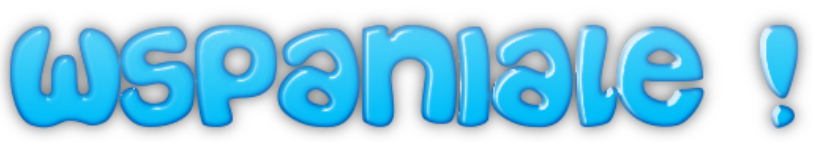 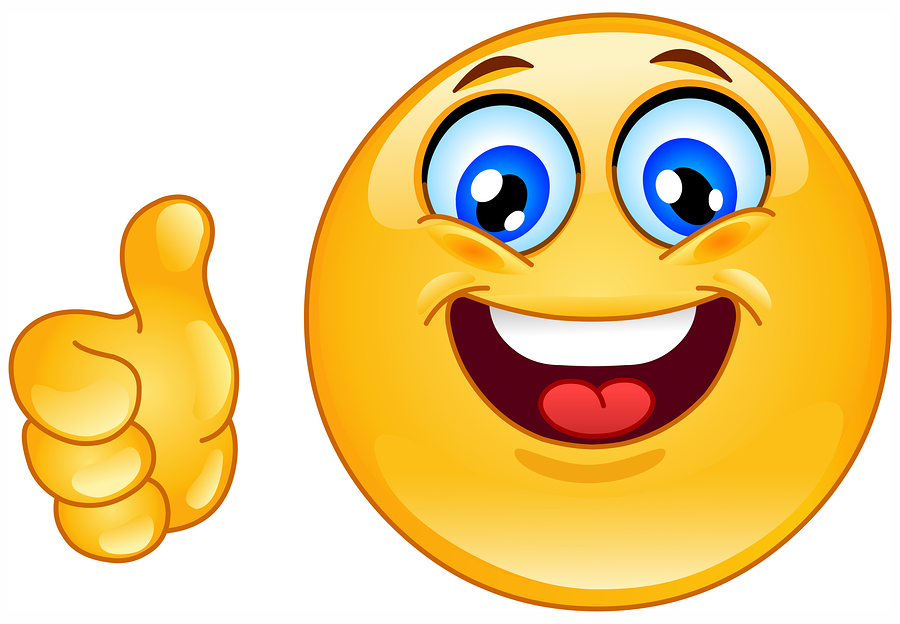 Klasa VI ABiskup JakubBolanowska IzabelaBołoz KarolinaCzęczek DominikDobosz MaciejHap AleksandraPankiewicz KamilUliasz KamilaUrbanek AnnaWróbel JakubKlasa VI BCygan AleksandraKlekot AnnaTrybus Jakub